Curriculum- Week 2- Day 3History: Egyptians 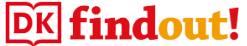 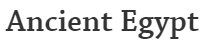 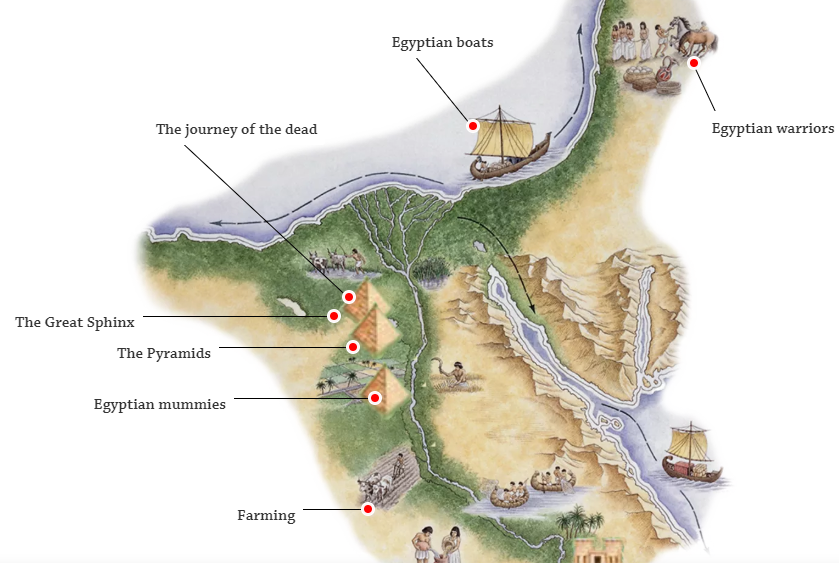 Go onto DK findout Ancient Egypt and create a non-chronological report about Ancient EgyptInclude:TitleIntroductionSubheadings (warriors, mummies, boats, pyramids, farming, temples, god and goddesses, pharaohs, writing, Valley of the Kings, The Great Sphinx, the journey of the dead)Diagrams and Captions